Департамент здравоохранения Ивановской области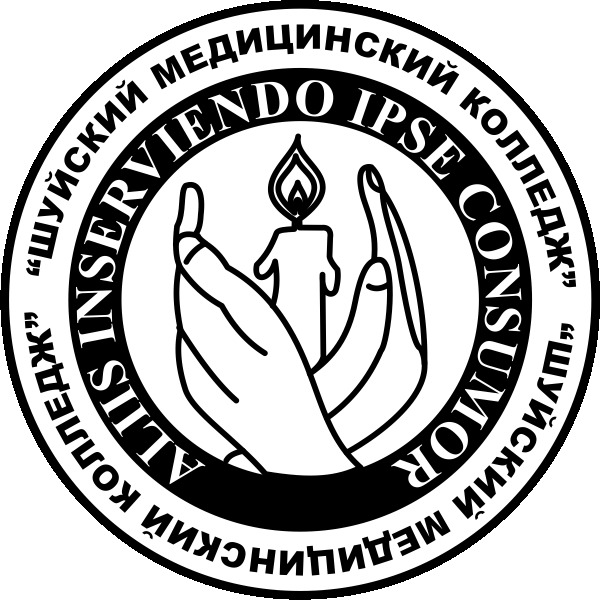 Областное   государственное бюджетноепрофессиональное  образовательное учреждение«Шуйский медицинский колледж»РАБОЧАЯ ПРОГРАММА ПРЕДДИПЛОМНОЙ ПРАКТИКИпрограмма подготовки специалистов среднего звенапо специальности 31.02.01 «Лечебное дело»2015 г.Рабочая  программа преддипломной практики разработана на основе  Федерального государственного образовательного стандарта (далее - ФГОС) по специальности среднего профессионального образования 31.02.01 «Лечебное дело» (Приказ Минобрнауки РФ от 12.05. 2014 г.   № 514) , положения по организации практического обучения в ОГБПОУ «Шуйский медицинский колледж».Организация - разработчик: ОГБПОУ  «Шуйский медицинский колледж»Разработчик:О.А. Власова – и.о. зав. практическим обучением Одобрена цикловой методической комиссией  терапевтического профиля Протокол № 1  от «01»  сентября 2015 г.			Председатель ЦМК: __________/Л. В. Ермакова. /Одобрена цикловой методической комиссией  хирургического профиляПротокол № 1 от «01»  сентября 2015 г.			 Председатель ЦМК: __________/Е.П. Пляскин/ Одобрена цикловой методической комиссией  педиатрического профиля Протокол № 1   от «01» сентября 2015 г.			Председатель ЦМК: __________/И.Н. Ковалевская/ /СОДЕРЖАНИЕ1. ПАСПОРТ ПРОГРАММЫ ПРЕДДИПЛОМНОЙ ПРАКТИКИ1.1. Область применения программы Рабочая программа преддипломной практики является частью программы подготовки специалистов среднего звена в соответствии с ФГОС по специальности 31.02.01 Лечебное дело в части освоения основных видов профессиональной деятельности и соответствующих профессиональных компетенций (ПК): 1. Диагностическая деятельностьПК 1.1  Планировать обследование пациентов различных возрастных групп.ПК 1.2 Проводить диагностические исследования.ПК 1.3 Проводить диагностику острых и хронических заболеваний.ПК 1.4 Проводить диагностику беременности.ПК 1.5  Проводить диагностику комплексного состояния здоровья  ребенка.ПК 1.6  Проводить диагностику смерти.ПК 1.7 Оформлять медицинскую документацию.2. Лечебная деятельностьПК 2.1. Определять программу лечения пациентов различных возрастных групп.ПК 2.2. Определять тактику ведения пациента.ПК 2.3. Выполнять лечебные вмешательства.ПК 2.4. Проводить контроль эффективности лечения.ПК 2.5. Осуществлять контроль состояния пациента.ПК 2.6. Организовывать специализированный сестринский уход за пациентом.ПК 2.7. Организовывать оказание психологической помощи пациенту и его окружению.ПК 2.8. Оформлять медицинскую документацию.3. Неотложная медицинская помощь на догоспитальном этапеПК 3.1. Проводить диагностику неотложных состояний.ПК 3.2. Определять тактику ведения пациента.ПК 3.3. Выполнять лечебные вмешательства по оказанию медицинской помощи на догоспитальном этапе.ПК 3.4. Проводить контроль эффективности проводимых мероприятий.ПК 3.5. Осуществлять контроль состояния пациента.ПК 3.6. Определять показания к госпитализации и проводить транспортировку пациента в стационар.ПК 3.7. Оформлять медицинскую документацию.ПК 3.8. Организовывать и оказывать неотложную медицинскую 
помощь пострадавшим в чрезвычайных ситуациях.4. Профилактическая деятельностьПК 4.1. Организовывать диспансеризацию населения и участвовать в ее проведении.ПК 4.2. Проводить санитарно-противоэпидемические мероприятия на закрепленном участке.ПК 4.3. Проводить санитарно-гигиеническое просвещение населения.ПК 4.4. Проводить диагностику групп здоровья.ПК 4.5. Проводить иммунопрофилактику.ПК 4.6. Проводить мероприятия по сохранению и укреплению здоровья различных возрастных групп населения.ПК 4.7. Организовывать здоровьесберегающую среду.ПК 4.8. Организовывать и проводить работу школ здоровья для пациентов и их окружения.ПК 4.9. Оформлять медицинскую документацию.5. Медико-социальная деятельностьПК 5.1. Осуществлять медицинскую реабилитацию пациентов с различной патологиейПК 5.2. Проводить психосоциальную реабилитациюПК 5.3. Осуществлять паллиативную помощьПК 5.4. Проводить медико-социальную реабилитацию инвалидов, одиноких лиц, участников военных действий, лиц из группы социального рискаПК 5.5. Проводить экспертизу временной нетрудоспособностиПК 5.6. Оформлять медицинскую документацию6. Организационно-аналитическая деятельностьПК 6.1. Рационально организовывать деятельность персонала с соблюдением психологических и этических аспектов работы в команде.ПК 6.2. Планировать свою деятельность на ФАПе, в здравпункте промышленных предприятий, детских дошкольных учреждениях, центрах общей врачебной (семейной) практики и анализировать ее эффективность.ПК 6.3. Вести медицинскую документацию. ПК 6.4. Организовывать и контролировать выполнение требований противопожарной безопасности, техники безопасности и охраны труда 
на ФАПе, в здравпункте промышленных предприятий, детских дошкольных учреждениях, центрах офисе общей врачебной (семейной) практики.ПК 6.5. Повышать профессиональную квалификацию и внедрять новые современные формы работы.1.2. Цели и задачи преддипломной практики Преддипломная практика является завершающим этапом обучения и проводится после освоения программы теоретического и практического курсов и сдачи студентами всех видов промежуточной аттестации, предусмотренной государственными требованиями к минимуму содержания и уровню подготовки выпускников.Целями преддипломной практики являются:-  овладение студентами первоначальным профессиональным опытом;-  подготовка выпускника к выполнению основных профессиональных функций в соответствии с квалификационными требованиями;- ознакомление студентов непосредственно на предприятиях с передовой техникой и технологией, с организацией труда и экономикой производства;- сбор необходимого материала для выполнения дипломной работы в соответствии с полученными студентами индивидуальными заданиями;- привитие студентам первоначальных организаторских навыков управления производственным процессом на участке, отделе и других подразделениях предприятия.Задачами преддипломной практики являются:-  предоставить студентам возможность увидеть фактический объем, характер предстоящей работы по специальности;-  приобрести некоторый опыт работы в учреждениях, где студенты будут проходить преддипломную практику;- научить студентов оценивать, анализировать результаты деятельности;- помочь собрать, обработать и подготовить материалы как для отчета по практике, а также для выпускной квалификационной (дипломной) работы.Преддипломная практика базируется на компетенциях и умениях, формируемых при изучении гуманитарных, общепрофессиональных дисциплин и профессионального циклов, а также на основе изучения специальных курсов профессиональных дисциплин и предшествует выполнению выпускной квалификационной работы.Преддипломная практика проводится в форме самостоятельной работы студента совместно с руководителем практики.Преддипломная практика студентов проводится на базе ЛПУ. Продолжительность практики в общей сложности составляет 4 недели (144 часа). Преддипломная практика проводится в 8 семестре в соответствии с учебным планом.2. РЕЗУЛЬТАТЫ ОСВОЕНИЯ ПРОГРАММЫ ПРЕДДИПЛОМНОЙ ПРАКТИКИРезультатом освоения программы преддипломной практики является углубление практического опыта при овладении всеми видами профессиональной деятельности по данной специальности, в том числе профессиональными (ПК) и общими (ОК) компетенциями. 3. СТРУКТУРА И СОДЕРЖАНИЕ ПРЕДДИПЛОМНОЙ ПРАКТИКИ3.1. Оказание лечебно-профилактической помощи сельскому населению на ФАПе3.2. Оказание лечебно-профилактической помощи  населению в условиях станции скорой медицинской помощиПримечание: место прохождения преддипломной практики может быть определено темой выпускной квалификационной работы.4. УСЛОВИЯ РЕАЛИЗАЦИИ ПРОГРАММЫ ПРЕДДИПЛОМНОЙ ПРАКТИКИ4.1. Общие требования к организации образовательного процесса преддипломной практики.4.1.1 Преддипломная практика проводится непрерывно после освоения учебной практики и практики по профилю специальности.Преддипломная практика направлена на углубление первоначального практического опыта обучающегося, развитие общих и профессиональных компетенций, проверку его готовности к самостоятельной трудовой деятельности, а также на подготовку к выполнению выпускной квалификационной работы.Преддипломная практика проводится в медицинских организациях, расположенных по месту нахождения колледжа или в других населенных пунктах, на основании договоров, заключенных между колледжем и этими организациями.Нагрузка студентов при прохождении преддипломной практики составляет 36 учебных часов в неделю в соответствии с Уставом колледжа.Преддипломная	практика	проводится	непрерывно	в	соответствии	сутвержденным учебным планом по специальности подготовки.4.1.2.К преддипломной практике допускаются студенты, выполнившие программы теоретического обучения, учебной практики и практики по профилю специальности по всем профессиональным модулям ППССЗ, при наличии только положительных оценок.Организацию и руководство преддипломной практики осуществляют руководители практической подготовки от колледжа и руководители практической подготовки от медицинской организации, определяемые руководством этих организаций.4.1.3.Аттестация по итогам преддипломной практики проводится с учетом результатов практической подготовки, подтверждаемых документами соответствующих организаций.Аттестация  по  преддипломной  практике  проводится  после  ее окончания в виде дифференцированного зачёта в соответствии с утвержденным графиком. К дифференцированному зачету допускаются студенты, выполнившие все требования, предусмотренные ФГОС и успешно прошедшие преддипломную практику - при условии положительного аттестационного листа по практике руководителей практики от организации и колледжа об уровне освоения профессиональных компетенций; наличия положительной характеристики организации на обучающегося по освоению общих компетенций в период прохождения практики; полноты и своевременности представления дневника практики, цифрового и текстового отчетов. Дифференцированный зачет осуществляется комиссией в составе преподавателей колледжа и представителя работодателя.Дифференцированный зачет по преддипломной практике  включает оценку следующих разделов практики:оценка за работу в лечебном учреждении (квалификационная характеристика);ведение документации (дневника, цифрового и текстового отчёта и т д.);оценка ответа по билету.Оценка «отлично» - полное выполнение программы преддипломной практики, отсутствие пропусков, положительная характеристика,  наличие  самостоятельной  работы  в  роли  фельдшера, проявленное умение эффективно решать основные производственные задачи, творческий подход.Оценка «хорошо» - полное выполнение программы, пропуски по уважительной причине (до 5 дней), положительная характеристика, проявленное умение, умение решать основные производственные задачи, малый объём самостоятельной работы, отсутствие творческого подхода.Оценка «удовлетворительно» - наличие пропусков по неуважительной причине, отсутствие самостоятельной работы. Оценка «удовлетворительно» также ставится студенту, который выполнил программу производственной практики, но не показал достаточных знаний и умений, допустил грубые ошибки во время практики. Всё это отражается в характеристике.Оценка «неудовлетворительно» - программа практики не выполнена, много пропусков     по     уважительной     и     неуважительной     причине.     Отсутствие самостоятельной  работы,  слабые  знания  и  неумение  их  применять  в  решении конкретных задач. Характеристика отрицательная.В случае неудовлетворительной оценки при аттестации разрешается пересдача не более одного раза.Оценка по преддипломной практике вносится в зачетную книжку студента.4.1.4.Студенты, не выполнившие программу преддипломной практики, к итоговой аттестации не допускаются.4.1.5.Лица, получившие оценку «хорошо» за преддипломную практику, теряют право на получение диплома с «отличием».4.1.6.Порядок отработок преддипломной практики:отработка преддипломной практики по причине неявки по неуважительной причине (болезнь студента, не подтверждённая документально, решение личных проблем студента в момент преддипломной практики и т.п) производится	согласно следующей схеме:студенту  необходимо  взять  разрешение  у  зав. практическим  обучением,  далеестудент отрабатывает пропущенное количество часов преддипломной практики,отработка преддипломной практики по причине неявки по уважительной причине (болезнь студента, подтверждённая документально) производится по следующей схеме: студенту необходимо взять разрешение у зав. практическим обучением, далее студент отрабатывает    пропущенное    количество    часов    преддипломной    практики с  заполнением  дневника  преддипломной  практики. отработка преддипломной практики  производится при наличии письменного разрешения зав. практического обучения на отработку преддипломной практики.4.2 Требования к минимальному материально-техническому обеспечению преддипломной практики      Преддипломная практика проводится в условиях учреждения здравоохранения на основе прямых договоров независимо от их организационно-правовых форм и собственности.4.3.  Информационное обеспечение обученияОсновные источники: Акушерство и гинекология / И.К.Славянова, 4-е изд, Ростов н/Д : Феникс, 2010 Егоров Е.А., Епифанова Л.М. Глазные болезни: Учебник для медицинских колледжей и училищ. – М.: ГЭОТАР-Медиа, 2012. – 160 с.Жуков Б.Н. Хирургия: учеб. для студ. учреждений сред проф. образования / Б.Н.Жуков, С.А.Быстров; под ред. Б.Н.Жукова. – 3-е изд., стер. – М.: Издательский центр « Академия», 2010. – 384 с. [16]л. цв. ил.Журавлева Т.П. Основы гериатрии: Учеб.пособие.- изд. 2-е, испр. и доп.  - М.: ФОРУМ:    ИНФРА-М, 2012. – 288 с.Запруднов А.М., Григорьев К.И. Педиатрия с детскими инфекциями: Учебник для студентов учреждений среднего профессионального образования. - М.: ГЭОТАР-Медиа, 2012. Зубахина Т.В. Психические болезни с курсом наркологии: учеб.пособие для студ. мед. колледжей и училищ / под общ. ред. Б.В.Кабарухина. – Ростов н/Д: Феникс, 2010. – 510 с.Зудин Б.И., Кочергин Н.Г., Зудин А.Б. Кожные и венерические болезни: Учебник для медицинских училищ и колледжей. – М.: ГЭОТАР-Медиа, 2011. – 288 с.: ил.Козлова, Л.В. Основы реабилитации для медицинских колледжей: учебное пособие / Л.В. Козлова. - Ростов н/Д: «Феникс», 2013.Котельников Г.П. Травматология: Учеб.пособие для студ. сред. проф. учеб. заведений / Г.П.Котельников, В.Ф. Мирошниченко. – М.: ГЭОТАР-Медиа, 2011. – 288 с. Малов В.А. Инфекционные болезни с курсом ВИЧ-инфекции и эпидемиологии: учеб.для студ. учреждений сред. проф. образования / В.А. Малов, Е.Я Малова. – 5-е изд., перераб. и доп. – М.: Издательский центр « Академия», 2010. – 416 с.Овчинников Ю.М. Болезни уха, горла и носа: Учебник для СПО. – Изд. 4-е, стер. - М.: Издательский центр  «Академия», 2012.– 208 с. Онкология. Учебник для ССУЗОВ, Издательство: Гэотар-МедиаОтвагина Т.В. Терапия: учебное пособие. – Ростов н/Д: Феникс, 2011. – 367с. с. (Среднее профессиональное образование).Педиатрия с детскими инфекциями / Н.Г.Соколова, В.Д. Тульчинская, Ростов н/Д: Феникс, 2012, 9-е издание.Пономаренко Г.Н. Общая физиотерапия: учебник / Г. Н. Пономаренко. - 5-е изд., испр. и доп. - Москва : ГЭОТАР-Медиа, 2012Рубан Э.Д. Хирургия: учебник. - Изд. 6-е. - Феникс, 2014Спринц А.М. Нервные болезни: учебник для медицинских  училищ и колледжей. – СПб.: СпецЛит, 2011.- 431с.: ил.Терапия с курсом первичной медико-санитарной помощи / Э.В.Смолева, Е.Л.Аподиакос. – Изд. 10-е, доп. – Ростов н/Д: Феникс, 2012. – 652, [1] с.: ил. – (Среднее профессиональное образование).Тобулток Г.Д., Иванова Н.А. Синдромная патология, дифференциальная диагностика и фармакотератипя [Текст]: учебное пособие/ Г.Д. Тобулток, Н.А. Иванова. – 3-е изд., испр. и доп. – М.: ФОРУМ, 2012. – 336 с. ISBN 978-5-9134-624-9 Федюкович Н.И. Внутренние болезни: учебник / Н.И.Федюкович. Изд. 7-е, доп. и перераб. – Ростов н/Д: Феникс, 2011. – 573 с. (Среднее профессиональное образование).Шишкин А. Пропедевтика клинических дисциплин. – Изд. 2-е, прераб. и доп. - М.: Академия, 2012 (Серия СПО).Нормативно-правовая документация:Нормативно-правовые акты, регламентирующие диагностическую и лечебную деятельность в РФ.Ссылки на электронные источник информации:Информационно-правовое обеспечение:1. Система «Консультант».2. Система «Гарант».Профильные web-сайты Интернета:1. Министерство здравоохранения и социального развития РФ (http/www.minzdravsoc.ru)2. Федеральная служба по надзору в сфере защиты прав потребителей и благополучия человека (http/www.rospotrebnadzor.ru)3. ФГУЗ Федеральный центр гигиены и эпидемиологии Федеральной службы по надзору в сфере защиты прав потребителей и благополучия человека (http/www.fcgsen.ru)4. Информационно-методический центр «»Экспертиза» (http/www.crc.ru)5. Центральный НИИ организации и информатизации здравоохранения ((http/www.mednet.ru)4.4. Кадровое обеспечение преддипломной практикиОбщим руководителем преддипломной практики назначается главный врач/ зам. глав. врача ЛПУНепосредственными руководителями преддипломной практики назначаются заведующие  отделениями, заведующие ФАПом.5. КОНТРОЛЬ И ОЦЕНКА РЕЗУЛЬТАТОВ ПРЕДДИПЛОМНОЙ ПРАКТИКИ    Формы и методы контроля и оценки результатов обучения должны позволять проверить у обучающихся не только сформированность профессиональных компетенций, но и развитие общих компетенций и обеспечивающих их уменийПриложение №1Образец билетаДифференцированный зачет по итогам преддипломной практикиИнструкция:Внимательно прочитайте задание.Продемонстрируйте практические манипуляции в соответствии с алгоритмом действий (указанные в задании)Вы можете воспользоваться необходимым оснащением (фантомами, муляжами, предметами ухода, инструментами, медицинской документацией), имеющейся на специальных столах.Время выполнения задания 20 минут.Задание.Техника проведения контрольного кормления.Техника наложения крестообразной повязки на шею.Методика проведения оксигенотерапии с применением носовой канюли.Приложение №2Образец дневника по преддипломной практикеПриложение №3ОТЧЕТ ПО ПРЕДДИПЛОМНОЙ ПРАКТИКЕФ.И.О.______________________________________________________________________________Специальность 31.02.01 Лечебное дело  Курс _________________группа ________________________________________________________ Сроки прохождения практики __________________________________________________________Место прохождения практики__________________________________________________________За время прохождения преддипломной практики мною    выполнены следующий объем  работ:А. Цифровой отчетБ. Текстовой отчет_____________________________________________________________________________________________________________________________________________________________________________________________________________________________________________________________________________________________Непосредственный руководитель _____________________________Приложение №4ИНСТРУКТАЖпо технике безопасности по преддипломной практике в ЛПУ              Специальность: 31.02.01 «Лечебное дело ___________________________              студенты  IV курса ___________группы              База практики: ________________________________________________________________________       Ф.И.О., должность инструктирующего ___________________/________________/                                   (общий руководитель практики)               (подпись)                         (расшифровка подписи)Приложение №5Аттестационный лист преддипломной практикиФ. И. О. _____________________________________________________________________________Специальность  31.02.01  «Лечебное дело»_____________________Курс IV   группа ___________________________________ Сроки прохождения практики __________________________________________________________Место прохождения практики __________________________________________________________Характеристика выполненных работ ____________________________________________________________________________________________________________________________________________________________________________________________________________________________________________________________________________________________________________________________________________________________________________________________________________________________________________________________________________________________________________________________________________________________________________Замечания ___________________________________________________________________________ ________________________________________________________________________________________________________________________________________________________________________________________________________________________________________________________________________________________________________________________________________________Результат освоения преддипломной практики ____________________________________________________________________________________________________________________________________________________________________________________________________________________Подпись непосредственного руководителя _______________________________________________Приложение № 6Квалификационная характеристикана студента Шуйского медицинского колледжа при прохождении преддипломной практикиФ.И.О.______________________________________________________________________________Специальность _______________________________________________________________________Курс_______________группа___________________________________________________________ Сроки прохождения практики__________________________________________________________Место прохождения практики__________________________________________________________1. Работал по программе или нет ________________________________________________________2. Теоретическая подготовка, умение применять теорию на практике________________________________________________________________________________________________________________________________________________________________________3.Производственная дисциплина и прилежание____________________________________________ ________________________________________________________________________________________________________________________________________________________________________ 4.Внешний вид студента __________________________________________________________________________________________________________________________________________________5. Регулярно ли ведет дневник и заполняет минимум практических навыков___________________________________________________________________________________________________________________________________________________________________________________________________________________________________________________________________________________________________________________________________________________________________6.Индивидуальные особенности: морально – волевые качества, активность, инициатива, уравновешенность, выдержка, отношение к пациентам:____________________________________________________________________________________________________________________________________________________________________________________________________________________________________________________________7.Обладает общими  и профессиональными компетенциями в соответствии с приложением ПК и ОК_____________________________________________________________________________________________________________________________________________________________________________________________________________________________________________________________________________________________________________________________________________8. Замечания по практике, общее впечатление, предложения по улучшению качества практики ________________________________________________________________________________________________________________________________________________________________________________________________________________________________________________________________________________________________________________________________________________9. Практику прошел с оценкой _________________________________________________________                                  (отлично, хорошо, удовлетворительно)М. П.                                  Непосредственный  руководитель _____________ Приложение № 7Лист оценки сформированности компетенций по итогам преддипломной практики Студент IV курса, группы _____специальности  31.02.01 Лечебное делоОГБПОУ  «Шуйский медицинский колледж» владеет следующими общими и профессиональными компетенциями УТВЕРЖДАЮ Заместитель директора по УР___________/Власова Т.Н./«___» _______  20___г1. ПАСПОРТ  ПРОГРАММЫ ПРОИЗВОДСТВЕННОЙ ПРАКТИКИ Стр.42. результаты освоения ПРОГРАММЫ  ПРОИЗВОДСТВЕННОЙ  ПРАКТИКИ Стр.63. СТРУКТУРА и содержание ПРОГРАММЫ ПРОИЗВОДСТВЕННОЙ  ПРАКТИКИ Стр.84 условия реализации программы  ПРОИЗВОДСТВЕННОЙ  ПРАКТИКИ Стр.125. Контроль и оценка результатов освоения ПРОГРАММЫ ПРОИЗВОДСТВЕННОЙ  ПРАКТИКИ Стр.156.Приложения:1. Образец билета для дифференцированного зачета.2.Дневник преддипломной практики3. Отчет по преддипломной практике.4. Инструктаж по технике безопасности в ЛПУ.5. Аттестационный лист.6.Квалификационная характеристика.7. Лист оценки сформированности компетенций.Стр.27Стр.28Стр.29Стр.30Стр.31Стр.32Стр.331.Диагностическая деятельность. 1.Диагностическая деятельность. ПК 1.1. Планировать обследование пациентов различных возрастных групп.ПК 1.2. Проводить диагностические исследования.ПК 1.3. Проводить диагностику острых и хронических заболеваний.ПК 1.4Проводить диагностику беременности.ПК 1.5Проводить диагностику комплексного состояния здоровья  ребенка.ПК 1.6Проводить диагностику смерти.ПК 1.7Оформлять медицинскую документацию.2. Лечебная деятельность2. Лечебная деятельностьПК 2.1. Определять программу лечения пациентов различных возрастных групп.ПК 2.2. Определять тактику ведения пациента.ПК 2.3. Выполнять лечебные вмешательства.ПК 2.4. Проводить контроль эффективности лечения.ПК 2.5. Осуществлять контроль состояния пациента.ПК 2.6. Организовывать специализированный сестринский уход за пациентом.ПК 2.7. Организовывать оказание психологической помощи пациенту и его окружению.ПК 2.8. Оформлять медицинскую документацию.3. Неотложная медицинская помощь на догоспитальном этапе3. Неотложная медицинская помощь на догоспитальном этапеПК 3.1 Проводить диагностику неотложных состояний.ПК 3.2. Определять тактику ведения пациента.ПК 3.3. Выполнять лечебные вмешательства по оказанию медицинской помощи на догоспитальном этапе.ПК 3.4Проводить контроль эффективности проводимых мероприятий.ПК 3.5Осуществлять контроль состояния пациента.ПК 3.6Определять показания к госпитализации и проводить транспортировку пациента в стационар.ПК 3.7Оформлять медицинскую документацию.ПК 3.8Организовывать и оказывать неотложную медицинскую 
помощь пострадавшим в чрезвычайных ситуациях.4. Профилактическая деятельность 4. Профилактическая деятельность ПК 4.1. Организовывать диспансеризацию населения и участвовать 
в ее проведении.ПК 4.2. Проводить санитарно-противоэпидемические мероприятия 
на закрепленном участке.ПК 4.3. Проводить санитарно-гигиеническое просвещение населения.ПК 4.4. Проводить диагностику групп здоровья.ПК 4.5. Проводить иммунопрофилактику.ПК 4.6. Проводить мероприятия по сохранению и укреплению здоровья различных возрастных групп населения.ПК 4.7. Организовывать здоровьесберегающую среду.ПК 4.8. Организовывать и проводить работу школ здоровья для пациентов и их окружения.ПК 4.9. Оформлять медицинскую документацию.5. Медико-социальная деятельность5. Медико-социальная деятельностьПК 5.1Осуществлять медицинскую реабилитацию пациентов с различной патологиейПК 5.2Проводить психосоциальную реабилитациюПК 5.3Осуществлять паллиативную помощьПК 5.4Проводить медико-социальную реабилитацию инвалидов, одиноких лиц, участников военных действий, лиц из группы социального рискаПК 5.5Проводить экспертизу временной нетрудоспособностиПК 5.6Оформлять медицинскую документацию6. Организационно-аналитическая деятельность6. Организационно-аналитическая деятельностьПК 6.1. Рационально организовывать деятельность персонала с соблюдением психологических и этических аспектов работы в команде.ПК 6.2. Планировать свою деятельность на ФАПе, в здравпункте промышленных предприятий, детских дошкольных учреждениях, центрах 
общей врачебной (семейной) практики и анализировать ее эффективность.ПК 6.3. Вести медицинскую документацию. ПК 6.4. Организовывать и контролировать выполнение требований противопожарной безопасности, техники безопасности и охраны труда 
на ФАПе, в здравпункте промышленных предприятий, детских дошкольных учреждениях, центрах офисе общей врачебной (семейной) практики.ПК 6.5. Повышать профессиональную квалификацию и внедрять новые современные формы работы.ОК 1.Понимать сущность и социальную значимость своей будущей профессии, проявлять к ней устойчивый интерес.ОК 2.Организовывать собственную деятельность, выбирать типовые методы и способы выполнения профессиональных задач, оценивать их эффективность и качество.ОК 3.Принимать решения в стандартных и нестандартных ситуациях и нести за них ответственность.ОК 4Осуществлять поиск и использование информации, необходимой для эффективного выполнения возложенных на него профессиональных задач, а также для своего профессионального и личностного развития.ОК 5.Использовать информационно-коммуникационные технологии в профессиональной деятельности.ОК 6.Работать в коллективе и команде, эффективно общаться с коллегами, руководством, потребителями.ОК 7.Брать ответственность за работу членов команды (подчиненных), за результат выполнения заданий.ОК 8.Самостоятельно определять задачи профессионального и личностного развития, заниматься самообразованием, осознанно планировать и осуществлять повышение своей квалификации.ОК 9.Ориентироваться в условиях частой смены технологий в профессиональной деятельности.ОК 10.Бережно относиться к историческому наследию и культурным традициям народа, уважать социальные, культурные и религиозные различия.ОК 11.Быть готовым брать на себя нравственные обязательства по отношению к природе, обществу, человеку.ОК 12.Организовывать рабочее место с соблюдением требований охраны труда, производственной санитарии, инфекционной и противопожарной безопасности.ОК 13.Вести здоровый образ жизни, заниматься физической культурой и спортом для укрепления здоровья, достижения жизненных и профессиональных№ п/пРазделы (этапы) преддипломной практикиКол-во часовВиды работ преддипломной практики1.Организация практики, инструктаж по охране труда 22Производственный этап 2.1ФАП70применять  нормативно-правовую документацию, регулирующую профессиональную деятельность на ФАПе;дать  общую характеристику  деятельности медицинского учреждения (местонахождение, кадровый  состав  учреждения,  выполняемые функции и пр.)изучить должностную инструкцию фельдшера, правила  внутреннего трудового распорядка (провести оценку соответствия выполняемых задач должностным обязанностям,  этическим нормам, отметить случаи нарушения должностных инструкций)провести оценку  умения рационально использовать время (тест «Умение рационально использовать время»)подготовить рабочее место с соблюдением требований охраны труда, производственной санитарии, инфекционной и противопожарной безопасности;организовать свой труда с учетом требований охраны труда и техники безопасности и в соответствии с нормативными документами системы здравоохранения;проводить обследования пациентов с различными заболеваниями и состояниями;систематизировать и анализировать собранные данные.выделять ведущий синдром;оформлять амбулаторную карту при планировании обследования пациентов различных возрастных групп; проводить обследование пациентов и  ставить предварительный диагноз при проведении диагностики острых и хронических заболеванийпроводить обследование пациентов и  ставить  предварительный диагноз при проведении диагностики беременностипроводить обследование пациентов и  ставить предварительный диагноз при проведении диагностики комплексного состояния здоровья ребенка.оформлять амбулаторную карту при проведении диагностики комплексного состояния ребенкаобследовать пациентов при проведении диагностики смертиопределять тактику ведения пациентовсоставление плана лечения;выполнять лечебные вмешательства согласно полномочиям среднего медицинского персонала;проводить контроль эффективности проводимого лечения;осуществлять контроль за состоянием пациента;организовать специализированный сестринский уход за пациентом;осуществлять контроль  состояния пациента при оказании медицинских услуг за больными с различной патологией и с учетом возрастаоказывать психологическую помощь пациенту и его окружению при организации специализированного ухода и оказании медицинских услуг за пациентами с различной патологией и с учетом возрастаформировать диспансерные группы при организации и проведении диспансеризации населенияосуществлять  санитарно-гигиеническое просвещение населения при проведении противо-эпидемических мероприятиях на закрепленном участкепроводить  санитарно-гигиенического просвещения населенияпроводить  диагностику различных заболеваний и травм в разных возрастных группахосуществлять специфическую  и неспецифическую иммунопрофилактикупроводить  мероприятия по сохранению и укреплению здоровья населения различных возрастных групп  при проведении занятий  для пациентов и их окружения с различными заболеваниямипроводить  санитарно-гигиеническое просвещение населения при организации здоровьесберегающей средыпроводить  санитарно-гигиеническое просвещение населения при проведении работы школ здоровья для пациентов и их окруженияосуществлять  медицинскую реабилитацию пациентов при различных заболеваниях и травмах в разных возрастных группахпроводить  психосоциальную реабилитацию пациентов различных возрастных группосуществлять  психосоциальную реабилитацию при проведении паллиативной помощипроводить  медико-социальную реабилитацию при различных заболеваниях и травмах в различных возрастных группахпроводить экспертизу  временной нетрудоспособностизаполнять листок временной нетрудоспособностиорганизовать  деятельность персонала с соблюдением психологических и этических аспектов при работе в командепланировать свою деятельность на ФАПе и анализировать ее эффективностьработать с нормативно-правовыми документами  на ФАПе работать с нормативно-правовыми документами при организации и контроле выполнения требований противопожарной безопасности, техники безопасности и охраны труда на ФАПеповышать  профессиональную квалификацию и внедрять новые современные  формы  работы с прикладными информационными программами используемыми в здравоохранениипровести обследование беременной с установлением факта и срока беременности;организовать диспансерное наблюдение за беременной;провести беседу по психопрофилактической подготовке к родам;провести беседу по санитарно-гигиеническому обучению женщины;проведение бесед по профилактике инфекционных и паразитарных заболеваний;обучение различных категорий населения приоритетным нормам здорового образа жизни и нормам гигиенического поведения.Итого: Итого: 72№ п/пРазделы (этапы) преддипломной практикиКол-во часовВиды работ преддипломной практики1.Организация практики, инструктаж по охране труда 2Знакомство со структурой учреждения, правилами внутреннего распорядка. Инструктаж по охране труда, противопожарной и инфекционной безопасности. 2Производственный этап 2.1Станция скорой медицинской помощи70- проводить субъективное и объективное обследование пациента;- оформлять медицинскую документацию при оказании посиндромной неотложной медицинской помощи- проводить диагностические исследования при обследовании пациентов- проводить обследование пациентов и  ставить предварительный диагноз при проведении диагностики острых и хронических заболеваний- проводить обследование пациентов и  ставить  предварительный диагноз при проведении диагностики беременности- обследовать пациентов при проведении диагностики смерти- проводить дифференциальную диагностику при неотложных состояниях- проводить дифференциальную диагностику при определении тактики ведения пациента- оказывать посиндромную неотложную медицинскую помощь при выполнении  лечебных вмешательств на догоспитальном этапе- проводить  контроль эффективности проводимых мероприятий при оказании посиндромной неотложной медицинской помощи- осуществлять контроль состояния пациента при оказании посиндромной неотложной медицинской помощи- оказывать  медицинские услуги при определении показаний к госпитализации и проведении транспортировки пациентов с различной патологией  с учетом возраста- оказывать  посиндромную неотложную  медицинскую помощь  пострадавшим  в чрезвычайных ситуацияхИтого: Итого: 72Результаты (освоенные профессиональные компетенции)Основные показатели оценки результатаФормы и методы контроля и оценки ПК 1.1. Планировать обследование пациентов различных возрастных групп- соблюдение алгоритма при планировании обследования пациентов различных возрастных групп;- обоснованность  и точность плана обследования пациентов различных возрастных групп;- оценка результатов дифференцированного зачета;- оценка выполнения практических умений; - наблюдение  за действиями на практикеПК 1.2. Проводить диагностические исследования- соблюдение алгоритма проведения диагностического исследования пациентов;- точность выбора методов диагностического исследования пациентов; - правильность выполнения диагностического исследования пациентов;- оценка результатов дифференцированного зачета;- оценка выполнения практических умений; - наблюдение за действиями на практикеПК 1.3. Проводить диагностику острых и хронических заболеваний- соблюдение алгоритма проведения диагностического исследования пациентов с острыми и хроническими заболеваниями;- точность выбора методов диагностического исследования пациентов острыми и хроническими заболеваниями; - правильность выполнения диагностического исследования пациентов острыми и хроническими заболеваниями;- оценка результатов дифференцированного зачета;- оценка выполнения практических умений; - наблюдение за действиями на практикеПК 1.4. Проводить диагностику беременности.Проведение диагностики беременности в соответствии алгоритмом, определение точных и достоверных сроков беременности. Проведение оценки состояния  плода. Работа с беременными в соответствии с профессиональной этикой и деонтологией.- оценка результатов дифференцированного зачета;- оценка выполнения практических умений; - наблюдение за действиями на практикеПК 1.5. Проводить диагностику комплексного состояния здоровья ребенка.Проведение объективного обследования ребенка в соответствии с алгоритмом. Оценка комплексного состояния здоровья ребенка. Выявление симптомов заболеваний.Соблюдение принципов и правил профессиональной этики и деонтологии и при работе с детьми, их родителями или лицами, их заменяющими.- оценка результатов дифференцированного зачета;- оценка выполнения практических умений; - наблюдение за действиями на практикеПК 1.6. Проводить диагностику смерти.- Проводить объективное обследование пациента- оценка выполненных практических уменийПК 1.7.Оформлять медицинскую документацию- грамотность  и точность оформления медицинской документации;  - соответствие требованиям оформления медицинской документации.  - оценка результатов дифференцированного зачета;- оценка умений грамотного оформления медицинской документацииПК 2.1. Определять программу лечения пациентов различных возрастных группПредставление индивидуальных программ медикаментозного и немедикаментозного лечения пациентов в зависимости от возраста, физиологического состояния  и характера заболевания. - тестовый контроль с применением информационных технологий;- устный контроль;-решение проблемно-ситуационных задач;-само- и взаимоконтроль;- деловая игра;-дневник практической деятельности;-наблюдение и оценка выполнения практических действий в реальных или моделируемых условиях;- оценка деятельности на ПП; - анализ деятельности студентов на производственной практике;-учебно-исследовательская работа;- выполнение фрагмента истории болезни.Дифференцированный зачет по МДК.Дифференцированный зачет по производственной практике. Квалификационный экзамен по профессиональному модулюПК 2.2. Определять тактику ведения пациентаГрамотное определение тактики ведения пациентов различных возрастов и при различных нозологиях на догоспитальном и госпитальном этапах - тестовый контроль с применением информационных технологий;- устный контроль;-решение проблемно-ситуационных задач;-само- и взаимоконтроль;- деловая игра;-дневник практической деятельности;-наблюдение и оценка выполнения практических действий в реальных или моделируемых условиях;- оценка деятельности на ПП; - анализ деятельности студентов на производственной практике;-учебно-исследовательская работа;- выполнение фрагмента истории болезни.Дифференцированный зачет по МДК.Дифференцированный зачет по производственной практике. Квалификационный экзамен по профессиональному модулюПК 2.3. Выполнение лечебных вмешательствВыполнение лечебных вмешательств в соответствии со стандартами и порядками оказания медицинской помощи, с соблюдением правил инфекционной и личной безопасности. Выполнение требований лечебно-охранительного режима и диетологических принципов лечения.- тестовый контроль с применением информационных технологий;- устный контроль;-решение проблемно-ситуационных задач;-само- и взаимоконтроль;- деловая игра;-дневник практической деятельности;-наблюдение и оценка выполнения практических действий в реальных или моделируемых условиях;- оценка деятельности на ПП; - анализ деятельности студентов на производственной практике;-учебно-исследовательская работа;- выполнение фрагмента истории болезни.Дифференцированный зачет по МДК.Дифференцированный зачет по производственной практике. Квалификационный экзамен по профессиональному модулюПК 2.4. Проводить контроль эффективности леченияАнализ проводимого лечения, изменения состояния здоровья пациента и качества его жизни,  оценка действия лекарственных препаратов, своевременная смена плана лечения.- тестовый контроль с применением информационных технологий;- устный контроль;-решение проблемно-ситуационных задач;-само- и взаимоконтроль;- деловая игра;-дневник практической деятельности;-наблюдение и оценка выполнения практических действий в реальных или моделируемых условиях;- оценка деятельности на ПП; - анализ деятельности студентов на производственной практике;-учебно-исследовательская работа;- выполнение фрагмента истории болезни.Дифференцированный зачет по МДК.Дифференцированный зачет по производственной практике. Квалификационный экзамен по профессиональному модулюПК 2.5. Осуществлять контроль состояния пациентаЕжедневная оценка и анализ состояния пациента, наблюдение динамики развития заболевания, определение параметров жизнедеятельности организма пациента,  оценка изменений показателей лабораторных и инструментальных методов обследования под влиянием проводимого лечения- тестовый контроль с применением информационных технологий;- устный контроль;-решение проблемно-ситуационных задач;-само- и взаимоконтроль;- деловая игра;-дневник практической деятельности;-наблюдение и оценка выполнения практических действий в реальных или моделируемых условиях;- оценка деятельности на ПП; - анализ деятельности студентов на производственной практике;-учебно-исследовательская работа;- выполнение фрагмента истории болезни.Дифференцированный зачет по МДК.Дифференцированный зачет по производственной практике. Квалификационный экзамен по профессиональному модулюПК 2.6. Организовать специализированный сестринский уход за пациентомСвоевременное выявление проблем пациента; правильное планирование сестринского ухода за пациентом в зависимости от возраста, пола, нозологии. Организация взаимодействия с родственниками пациента с соблюдением норм профессиональной этики и обучение их принципам и правилам ухода за пациентом.- тестовый контроль с применением информационных технологий;- устный контроль;-решение проблемно-ситуационных задач;-само- и взаимоконтроль;- деловая игра;-дневник практической деятельности;-наблюдение и оценка выполнения практических действий в реальных или моделируемых условиях;- оценка деятельности на ПП; - анализ деятельности студентов на производственной практике;-учебно-исследовательская работа;- выполнение фрагмента истории болезни.Дифференцированный зачет по МДК.Дифференцированный зачет по производственной практике. Квалификационный экзамен по профессиональному модулюПК 2.7. Организовать оказание психологической помощи пациенту и его окружениюГрамотная и корректная организация психологической помощи и поддержки пациентам и их родственниками, близкому окружению с соблюдением  норм профессиональной этики. Создание благоприятной психологической среды для пациента и его родственников при проведении лечения. - тестовый контроль с применением информационных технологий;- устный контроль;-решение проблемно-ситуационных задач;-само- и взаимоконтроль;- деловая игра;-дневник практической деятельности;-наблюдение и оценка выполнения практических действий в реальных или моделируемых условиях;- оценка деятельности на ПП; - анализ деятельности студентов на производственной практике;-учебно-исследовательская работа;- выполнение фрагмента истории болезни.Дифференцированный зачет по МДК.Дифференцированный зачет по производственной практике. Квалификационный экзамен по профессиональному модулюПК 2.8. оформлять медицинскую документациюПолнота, точность, грамотность при заполнении медицинской документации с использованием соответствующей медицинской терминологии в соответствии с предъявляемыми требованиями. - тестовый контроль с применением информационных технологий;- устный контроль;-решение проблемно-ситуационных задач;-само- и взаимоконтроль;- деловая игра;-дневник практической деятельности;-наблюдение и оценка выполнения практических действий в реальных или моделируемых условиях;- оценка деятельности на ПП; - анализ деятельности студентов на производственной практике;-учебно-исследовательская работа;- выполнение фрагмента истории болезни.Дифференцированный зачет по МДК.Дифференцированный зачет по производственной практике. Квалификационный экзамен по профессиональному модулюПК 3.1.  Проводить  диагностику неотложных состояний. 1. Проведение  диагностических  манипуляций: субъективное  и объективное обследование пациентов с неотложными  состояниями. 2. Интерпретация   результатов субъективного и объективного  обследования.  3. Интерпретация   результатов  дополнительных методов  обследования: лабораторные экспресс - диагностические  исследования, инструментальные  исследования. 4. Постановка, обоснование и грамотная формулировка диагноза неотложного  состояния.ПК 3.2.  Определять  тактику  ведения пациента. 1. Планирование  тактических действий фельдшера при различных  неотложных состояниях  на  догоспитальном этапе; 2.Правильность  выбора  последовательности тактических действий в соответствии с неотложным состоянием. - тестирование с  применением  информационных технологий; - устный контроль; - решение проблемно-ситуационных задач; - деловая игра; - описание своих  действий в дневнике   при планировании  тактики ведения  пациентов на практических  занятиях; - отчет  по ПППК 3.3.  Выполнять  лечебные вмешательства  по оказанию  медицинской  помощи  на  догоспитальном этапе. 1.Точность выполнения  лечебных вмешательств согласно алгоритму  манипуляции и  в соответствии со стандартом  оказания медицинской помощи,  2. Выполнение лечебных вмешательств с соблюдением правил  инфекционной и личной  безопасности. 3.  Соблюдение этико-деонтологических норм при выполнении лечебных  вмешательств. - Экспертная оценка  преподавателя на доклиническом этапе  обучения (выполнение манипуляций на фантоме). - отчет о количестве и качестве выполненных лечебных манипуляций в дневнике практической деятельности по результатам ПП за подписью непосредственного руководителя; - отчет  по ПППК 3.4.  Проводить  контроль эффективности  проводимых мероприятий.1.Анализ результатов оказания неотложной помощи, на основании  данных динамического наблюдения за состоянием пациентов с различной ургентной патологией,  согласно  параметрам контроля и учетом их  изменений.   2.  Планирование  необходимой коррекции неотложной помощи при ургентных состояниях на основании данных анализа результатов проводимого лечения.- тестирование с  применением  информационных технологий; - устный контроль; - решение проблемно-ситуационных задач; - деловая игра; - отчет  по ПП -  Экспертная  оценка  преподавателя  на практических  занятиях.ПК 3.5.  Осуществлять контроль состояния пациента.1. Определение  параметров  контроля  состояния пациента  при  различных  неотложных состояниях. 2.  Полнота и правильность  выбора  параметров контроля  и их анализ. 3.  Наблюдение  и  оценка  изменений  состояния пациентов  при  различных  неотложных  состояниях  в  процессе  оказания  неотложной помощи.тестирование с  применением  информационных технологий; - устный контроль; - решение проблемно-ситуационных задач; - деловая игра; - отчет  по ПП -  Экспертная  оценка  преподавателя  на доклиническом  этапе  обучения.ПК 3.6.  Определять показания к госпитализации  и проводить   транспортировку пациента в стационар.1.Определение    критериев  для  показаний  к  госпитализации  пациентов  при различных неотложных  состояниях. 2.Правильность  выбора   вида транспортировки и его обоснование  согласно  неотложному состоянию.3.Организация  транспортировки в условиях ППтестирование с  применением  информационных технологий; - устный контроль; - решение проблемно-ситуационных задач; - деловая игра; - отчет  по ПП -  Экспертная  оценка  преподавателя  на доклиническом  этапе обучения.ПК 3.7.  Оформлять  медицинскую документацию.1.Правильность оформления медицинской документации,  необходимой при оказании неотложной помощи: направления на госпитализацию, карт  вызова СС и НМП и др. 2.Грамотное  использование  медицинской терминологии,  в  соответствии  с  требованиями, предъявляемыми  к  документам такого рода.- устный контроль; - письменный  контроль; - решение проблемно-ситуационных задач; - деловая игра; - дневник  практической  деятельности с  оформленными  бланками направлений на госпитализацию, карт вызова СС и НМП  и др.ПК 3.8.  Организовывать  и  оказывать  неотложную  медицинскую  помощь  пострадавшим  в чрезвычайных  ситуациях.1.Планирование  тактики   неотложных  мероприятий  при  оказании  помощь пострадавшим  в  чрезвычайных ситуациях.  2. Правильность  выбора  последовательности тактических действий  согласно предварительному  диагнозу неотложного  состояния у пациента с различной ургентной  патологией при ЧС.- тестирование с  применением  информационных технологий; - устный контроль; - решение проблемно-ситуационных задач; - деловая игра; - дневник  практической  деятельности; - отчет  по ПП -  Экспертная  оценка  преподавателя  на доклиническом  этапе  обучения.ПК 4.1. Организовывать диспансеризацию населения и участвовать в ее проведении.- уровень знаний нормативно – правовой базы по организации диспансеризации населения при заболеваниях и состояниях в различных возрастных группах;- полнота соблюдения требований и условий организации диспансеризации населения;- уровень деловой активности;- точность соблюдения требований по оформлению медицинской документации;- грамотность ведения медицинской документации.- тестовый контроль с применением информационных технологий;- устный контроль;- решение проблемно-ситуационных задач;- само- и взаимоконтроль;- деловая игра; - дневник практической деятельности; - наблюдение и оценка выполнения практических действий в реальных или моделируемых условиях;- учебно-исследовательская работа.ПК 4.2. Проводить санитарно-противоэпидемические мероприятия на закрепленном участке.- уровень знаний нормативно – правовой базы по проведению санитарно-противоэпидемические мероприятия 
на закрепленном участке;- полнота соблюдения требований проведения санитарно-противоэпидемических мероприятий на закрепленном участке;- точность соблюдения требований по оформлению медицинской документации;- уровень деловой активности.- тестовый контроль с применением информационных технологий;- устный контроль;- решение проблемно-ситуационных задач;- само- и взаимоконтроль;- деловая игра; - дневник практической деятельности; - наблюдение и оценка выполнения практических действий в реальных или моделируемых условиях;- учебно-исследовательская работа.ПК 4.3. Проводить санитарно-гигиеническое просвещение населения- уровень знаний нормативно – правовой базы по проведению санитарно-гигиенического просвещения населения; - полнота соблюдения требований и условий проведения санитарно-гигиенического просвещения населения; - правильность, наглядность и доступность оформления подготовленных информационно-агитационных материалов для населения;- владение методами ораторского искусства;- умение работать с источниками информации (учебная и методическая литература, периодические медицинские издания, сеть Интернет и др.);- уровень деловой и творческой активности;- правильность, аккуратность, грамотность оформления соответствующей документации.- доклад, рефераты, беседы презентации;- деловая игра; - информационно-агитационные материалы;- наблюдение и оценка выполнения практических действий;- удовлетворенность потребителя информации (по результатам отзывов, опросов, анкетирования).ПК 4.4. Проводить диагностику групп здоровья.- уровень знаний нормативно – правовой базы по диагностике групп здоровья; - уровень деловой активности;- точность соблюдения требований по оформлению медицинской документации;- грамотность ведения медицинской документации.- тестовый контроль с применением информационных технологий;- устный контроль;- решение проблемно-ситуационных задач;- само- и взаимоконтроль;- деловая игра; - дневник практической деятельности; - наблюдение и оценка выполнения практических действий в реальных или моделируемых условиях;- учебно-исследовательская работа.ПК 4.5. Проводить иммунопрофилактику- уровень знаний нормативно – правовой базы по проведению иммунопрофилактики; - полнота соблюдения требований и условий проведения иммунопрофилактики;- последовательность и точность выполнения простых медицинских услуг при проведении иммунопрофилактики;- уровень деловой активности;- точность соблюдения требований по оформлению медицинской документации;- грамотность ведения медицинской документации.- тестовый контроль с применением информационных технологий;- устный контроль;- решение проблемно-ситуационных задач;- само- и взаимоконтроль;- деловая игра; - дневник практической деятельности; - наблюдение и оценка выполнения практических действий в реальных или моделируемых условиях;- учебно-исследовательская работаПК 4.6. Проводить мероприятия по сохранению и укреплению здоровья различных возрастных групп населения.- уровень знаний нормативно – правовой базы проведения мероприятий по сохранению и укреплению здоровья различных возрастных групп населения; - полнота соблюдения требований проведения мероприятий по сохранению и укреплению здоровья различных возрастных групп населения;- уровень деловой и творческой активности;- точность соблюдения требований по оформлению медицинской документации;- грамотность ведения медицинской документации.- тестовый контроль с применением информационных технологий;- устный контроль;- решение проблемно-ситуационных задач;- само- и взаимоконтроль;- деловая игра; - дневник практической деятельности; - наблюдение и оценка выполнения практических действий в реальных или моделируемых условиях;- учебно-исследовательская работа.ПК 4.7. Организовывать здоровьесберегающую среду.- уровень знаний нормативно – правовой базы по организации здоровьесберегающей среды; - полнота соблюдения требований по организации здоровьесберегающей среды;- уровень деловой и творческой активности;- соблюдение требований по оформлению соответствующей документации.- тестовый контроль с применением информационных технологий;- устный контроль;- решение проблемно-ситуационных задач;- само- и взаимоконтроль;- деловая игра; - дневник практической деятельности; - наблюдение и оценка выполнения практических действий в реальных или моделируемых условиях;- учебно-исследовательская работа.ПК 4.8. Организовывать и проводить работу школ здоровья для пациентов и их окружения- уровень знаний нормативно – правовой базы по организации и проведению работы школ здоровья для пациентов и их окружения;- умение работать с источниками информации (учебная и методическая литература, периодические медицинские издания, сеть Интернет и др.);- актуальность, обоснованность содержания тематических планов проведения гигиенического образования в школах здоровья, выбора формы, содержания занятий с пациентами и их окружением;- правильность, наглядность и доступность оформления подготовленных информационно-агитационных материалов для населения;- уровень подготовки учебно-методических материалов для проведения занятий;- владение методами ораторского искусства;- правильность, аккуратность, грамотность оформления соответствующей документации;- уровень деловой и творческой активности. - учебно-методические материалы для проведения занятий;- планы, тезисы, конспекты агитационно-информационные сообщения и выступления; - санитарные бюллетени, памятки, буклеты;- агитационные плакаты, презентации, радиобеседы, печатные работы;- тематические планы проведения гигиенического образования в школах здоровья; - удовлетворенность потребителя информации (по результатам отзывов, опросов, анкетирования).ПК 4.9. Оформлять медицинскую документацию.- уровень знаний нормативно – правовой базы по профилактической деятельности; - точность соблюдения требований по оформлению медицинской документации;- грамотность ведения медицинской документации.- наблюдение и оценка выполнения практических действийПК 5.1. Осуществлять медицинскую реабилитацию пациентов с различной патологией - Полнота знаний  нормативно-правовой базы по осуществлению медицинской реабилитации пациентов с различной патологией. - Правильность создания общих и индивидуальных планов по медицинской реабилитации пациентов с различной патологией. - Правильность проведения комплексов ЛФК, медицинского массажа и физиотерапевтических процедур. - Обоснованность направлений на санаторно-курортное лечение. - Точность рекомендаций по диетотерапии. - Грамотность оформления медицинской документации.Оценка выполнения практических умений. Решение проблемно-ситуационных задач.Тестирование.Демонстрация практических действий.Дифференцированный зачет по МДК 05.01.Медико – социальная реабилитация.Дифференцированный зачет по производственной практике. Квалификационный экзамен по профессиональному модулю. ПК 5.2. Проводить психосоциальную реабилитацию - Полнота знаний нормативно-правовой базы по проведению психосоциальной реабилитации. - Правильность создания общих и  индивидуальных  планов психосоциальной реабилитации обслуживаемого населения.- Точность выбора приемов и методов психологической реабилитации и психотерапевтической  беседы.  - Правильность применения методик  релаксации и аутогенной тренировки при реабилитации пациентов.- Грамотность оформления медицинской документации.- Наблюдение в процессе практической деятельности- Оценка результатов практической деятельностиХарактеристика с преддипломной практикиПК 5.3. Осуществлять паллиативную помощь  - Полнота знаний нормативно-правовой базы по осуществлению паллиативной помощи. - Правильность создания общих и индивидуальных планов по паллиативной помощи пациентам.  - Последовательность и точность выполнения манипуляций больным, нуждающимся в паллиативной помощи. - Правильность осуществления социальной и психологической помощи больным и близким. - Грамотность оформления медицинской документации.- Наблюдение в процессе практической деятельности- Оценка результатов практической деятельностиХарактеристика с преддипломной практикиПК 5.4. Проводить медико-социальную реабилитацию инвалидов, одиноких лиц, участников военных действий, лиц с профессиональными заболеваниями и лиц из группы социального риска - Полнота знаний нормативно-правовой базы по проведению медико-социальной реабилитации инвалидов, одиноких лиц, участников военных действий, лиц с профессиональными заболеваниями и лиц из группы социального риска. - Правильность создания общих и индивидуальных планов по медицинской реабилитации инвалидов, одиноких лиц, участников     военных действий, лиц с профессиональными заболеваниями и лиц из группы социального риска. - Правильность проведения ролевой игры «Работа с семьей престарелого человека». - Правильность осуществления психосоциальной реабилитации пациентов. - Грамотность оформления медицинской документации. - Наблюдение в процессе практической деятельности- Оценка результатов практической деятельностиХарактеристика с преддипломной практикиПК 5.5. Проводить экспертизу временной нетрудоспособности - Полнота знаний нормативно-правовой базы по проведению экспертизы нетрудоспособности. - Правильность выделения приоритетного диагноза - Грамотность и аккуратность заполнения листка временной нетрудоспособности. - Точность анализирования  показателей заболеваемости с временной утратой трудоспособности. - Правильность создания  плана медицинских, профилактических, социальных мероприятий, направленных на оздоровление условий труда, снижение заболеваемости.- Полнота обследования  инвалидов на дому и в производственных условиях по поручению руководителя. - Обоснованность трудовых рекомендаций инвалидам.- Грамотность оформления медицинской документации.- Наблюдение в процессе практической деятельности- Оценка результатов практической деятельностиХарактеристика с преддипломной практикиПК 5.6.Оформлять медицинскую документацию - Полнота знаний нормативно-правовой базы по медико-социальной деятельности. - Грамотность оформления медицинской документации.- Наблюдение в процессе практической деятельности- Оценка результатов практической деятельностиХарактеристика с преддипломной практикиПК 6.1. Рационально организовывать деятельность персонала с соблюдением психологических и этических аспектов работы в команде.- Соблюдение правил деловой этики в  соответствии с Этическим кодексом медицинского работника- Правильность соблюдения психологических аспектов при работев команде- Наблюдение в процессе практической деятельности- Оценка результатов практической деятельностиХарактеристика с преддипломной практикиПК 6.2. Планировать свою деятельность на ФАПе, в здравпункте промышленных предприятий, детских дошкольных учреждениях, центрах 
общей врачебной (семейной) практики и анализировать ее эффективность.- Соответствие плана деятельности фельдшера ФАПа, - Требованиям нормативно-правовой документации, должностным обязанностям медицинского персонала- Точность планирования своей деятельности на ФАПе согласно требованиям нормативно-правовой документации и анализ ее эффективности- Наблюдение в процессе практической деятельности- Оценка результатов практической деятельности- Оценка результатов защиты истории болезниХарактеристика с преддипломной практики ПК 6.3. Вести медицинскую документацию. - Грамотность ведения медицинской документации- Своевременность ведения медицинской документации- Наблюдение в процессе практической деятельности- Оценка результатов практической деятельности- Оценка результатов защиты истории болезниХарактеристика с преддипломной практикиПК 6.4. Организовывать и контролировать выполнение требований противопожарной безопасности, техники безопасности и охраны труда 
на ФАПе, в здравпункте промышленных предприятий, детских дошкольных учреждениях, центрах офисе общей врачебной (семейной) практики.- Соответствие  выполнения требований противопожарной безопасности,  техники безопасности и охраны труда на ФАПетребованиям нормативно-правовой документацииОтсутствие фактов травматизма,профессиональных заболеванийнарушения инструкций по охранетруда, пожарной безопасности,  санэпидрежима- Наблюдение в процессе практической деятельности- Оценка результатов практической деятельности- Оценка результатов защиты истории болезниХарактеристика с преддипломной практикиПК 6.5. Повышать профессиональную квалификацию и внедрять новые современные формы работы.- Результативность повышения профессиональной квалификации и внедрения новых современных  форм  работы с прикладными информационными программами используемыми в здравоохранении- Наблюдение в процессе практической деятельности- Оценка результатов практической деятельности- Характеристика с преддипломной практикиРезультаты (освоенные общие компетенции)Основные показатели оценки результатаФормы и методы контроля и оценкиОК 1. Понимать сущность и социальную значимость своей будущей профессии, проявлять к ней устойчивый интерес.Результативность демонстрации интереса к будущей профессии через знакомство с новыми медицинскими технологиями, участие  в конференциях, профессиональных конкурсах и т.д с регулярным пополнением портфолионаблюдение и оценка действий на преддипломной практикеинтерпретация результатов наблюдения  за деятельностью обучающегося при осуществлении профессиональной деятельности на преддипломной практике характеристика с преддипломной практики ОК 2. Организовывать собственную деятельность, выбирать типовые методы и способы выполнения профессиональных задач, оценивать их эффективность и качество.Рациональность организации собственной деятельности, исходя из цели и способов выполнения профессиональных задач  при организации  специализированного сестринского ухода за пациентаминаблюдение и оценка действий на преддипломной практикеинтерпретация результатов наблюдения  за деятельностью обучающегося при осуществлении профессиональной деятельности на преддипломной практике характеристика с преддипломной практики ОК 3. Принимать решения в стандартных и нестандартных ситуациях и нести за них ответственность.Быстрота принятия решения в стандартных и нестандартных ситуациях при проведении диагностики неотложных состояний и оказании посиндромной неотложной медицинской помощи наблюдение и оценка действий на преддипломной практикеинтерпретация результатов наблюдения  за деятельностью обучающегося при осуществлении профессиональной деятельности на преддипломной практике характеристика с преддипломной практики ОК 4. Осуществлять поиск и использование информации, необходимой для эффективного выполнения возложенных на него профессиональных задач, а также для своего профессионального и личностного развития.Результативность осуществления поиска и использования информации, необходимой для эффективного выполнения возложенных на него профессиональных задач, а также для своего профессионального и личностного развития при проведении мероприятий по сохранению и укреплению здоровья различных возрастных групп населениянаблюдение и оценка действий на преддипломной практикеинтерпретация результатов наблюдения  за деятельностью обучающегося при осуществлении профессиональной деятельности на преддипломной практике характеристика с преддипломной практики ОК 5. Использовать информационно-коммуникационные технологии в профессиональной деятельности.Точность использования информационно-коммуникационных технологий при планировании своей профессиональной деятельности на ФАПе, осуществляя работу с прикладными информационными программами.наблюдение и оценка действий на преддипломной практикеинтерпретация результатов наблюдения  за деятельностью обучающегося при осуществлении профессиональной деятельности на преддипломной практике характеристика с преддипломной практики ОК 6. Работать в коллективе и в команде, эффективно общаться с коллегами, руководством, потребителями.Правильность соблюдения психологических аспектов, методов эффективного общения с коллегами, руководством, потребителями при рациональной организации деятельности персоналанаблюдение и оценка действий на преддипломной практикеинтерпретация результатов наблюдения  за деятельностью обучающегося при осуществлении профессиональной деятельности на преддипломной практике характеристика с преддипломной практики ОК 7. Брать ответственность за работу членов команды (подчиненных), за результат выполнения заданий.Своевременность взятия ответственности за работу членов команды (подчиненных), за результат выполнения заданий при организации неотложной медицинской помощи пострадавшим в чрезвычайных ситуацияхнаблюдение и оценка действий на преддипломной практикеинтерпретация результатов наблюдения  за деятельностью обучающегося при осуществлении профессиональной деятельности на преддипломной практике характеристика с преддипломной практики ОК 8. Самостоятельно определять задачи профессионального и личностного развития, заниматься самообразованием, осознанно планировать и осуществлять повышение своей квалификации.Рациональность самостоятельного определения задач профессионального и личностного развития, осознанное самообразование, планирование и осуществление повышения своей квалификации, внедрения новых современных форм работынаблюдение и оценка действий на преддипломной практикеинтерпретация результатов наблюдения  за деятельностью обучающегося при осуществлении профессиональной деятельности на преддипломной практике характеристика с преддипломной практики ОК 9. Ориентироваться в условиях частой смены технологий в профессиональной деятельности.Правильность выполнения лечебных вмешательств в условиях частой смены технологий профессиональной деятельностинаблюдение и оценка действий на преддипломной практикеинтерпретация результатов наблюдения  за деятельностью обучающегося при осуществлении профессиональной деятельности на преддипломной практике характеристика с преддипломной практики ОК 10. Бережно относиться к историческому наследию и культурным традициям народа, уважать социальные, культурные и религиозные различия.Проявление уважения к культурным традициям, социальным, культурным и религиозным различиям  при организации оказания психологической помощи пациенту и его окружениюнаблюдение и оценка действий на преддипломной практикеинтерпретация результатов наблюдения  за деятельностью обучающегося при осуществлении профессиональной деятельности на преддипломной практике характеристика с преддипломной практики ОК 11. Быть готовым брать на себя нравственные обязательства по отношению к природе, обществу, человеку.Своевременность взятия на себя нравственных обязательств по отношению к природе, обществу, человеку при организации здоровьесберегающей средынаблюдение и оценка действий на преддипломной практикеинтерпретация результатов наблюдения  за деятельностью обучающегося при осуществлении профессиональной деятельности на преддипломной практике характеристика с преддипломной практики ОК 12. Организовывать рабочее место с соблюдением требований охраны труда, производственной санитарии, инфекционной и противопожарной безопасности.Правильность организации рабочего места при контролировании выполнении требований охраны труда, производственной санитарии, инфекционной и противопожарной безопасностинаблюдение и оценка действий на преддипломной практикеинтерпретация результатов наблюдения  за деятельностью обучающегося при осуществлении профессиональной деятельности на преддипломной практике характеристика с преддипломной практики ОК 13. Вести здоровый образ жизни, заниматься физической культурой и спортом для укрепления здоровья, достижения жизненных и профессиональных целей.Результативность проведении санитарно-гигиенического просвещения населения с целью пропаганды  здорового образа жизни, занятий спортом и физической культурой для укрепления здоровья, достижения жизненных и профессиональных целейинтерпретация результатов наблюдения  за деятельностью обучающегося при осуществлении профессиональной деятельности на преддипломной практике характеристика с преддипломной практики Специальность:31.02.01 Лечебное делоСпециальность:31.02.01 Лечебное делоСпециальность:31.02.01 Лечебное делоСпециальность:31.02.01 Лечебное делоОГБПОУ «Шуйский медицинский колледж»Рассмотрено цикловыми методическими комиссиямитерапевтического профиляхирургического профиляпедиатрического профиляПротокол № ___ от ___________2015  г.Председатель ЦМК________ Л.В. ЕрмаковаПредседатель ЦМК__________Е.П. ПляскинПредседатель ЦМК_______И.Н. Ковалевская   Билет №___    Группа №___Утверждаю:И.О. Зав. практическим обучением_________О.А. Власова«___»_____________2015Департамент здравоохранения Ивановской областиОбластное  государственное бюджетное профессиональное  образовательное учреждение «Шуйский медицинский колледж»Дневник по преддипломной практикеСпециальность 31.02.01 «Лечебное дело»______________________Курс ____IV___________группа ___________________________________________________________________________________________ФИО студента (ки)График прохождения преддипломной практикиДневник преддипломной практики (на развернутом листе)№МанипуляцииКоличество1.2.3.4.№Ф.И.О. студентаДата проведенияДопуск к работеПодпись инструктируемого1.2.3.4.5.6.7.8.9.10.КодНаименование результата обученияОсвоен / не освоенOK 1. Понимать сущность и социальную значимость своей будущей профессии, проявлять к ней устойчивый интерес.ОК 2. Организовывать собственную деятельность, выбирать типовые методы и способы выполнения профессиональных задач, оценивать их эффективность и качество.ОК 3. Принимать решения в стандартных и нестандартных ситуациях и нести за них ответственность.ОК 4. Осуществлять поиск и использование информации, необходимой для эффективного выполнения возложенных на него профессиональных задач, а также для своего профессионального и личностного развития.ОК 5. Использовать информационно-коммуникационные технологии в профессиональной деятельности.ОК 6. Работать в коллективе и команде, эффективно общаться с коллегами, руководством, потребителями.ОК 7. Брать ответственность за работу членов команды (подчиненных), за результат выполнения заданий.ОК 8. Самостоятельно определять задачи профессионального и личностного развития, заниматься самообразованием, осознанно планировать и осуществлять повышение своей квалификации.ОК 9. Ориентироваться в условиях частой смены технологий в профессиональной деятельности.ОК 10. Бережно относиться к историческому наследию и культурным традициям народа, уважать социальные, культурные и религиозные различия.ОК 11. Быть готовым брать на себя нравственные обязательства по отношению к природе, обществу, человеку.ОК 12. Организовывать рабочее место с соблюдением требований охраны труда, производственной санитарии, инфекционной и противопожарной безопасности.ОК 13. Вести здоровый образ жизни, заниматься физической культурой и спортом для укрепления здоровья, достижения жизненных и профессиональныхПК 1.1. Планировать обследование пациентов различных возрастных групп.ПК 1.2. Проводить диагностические исследования.ПК 1.3. Проводить диагностику острых и хронических заболеваний.ПК 1.4Проводить диагностику беременности.ПК 1.5Проводить диагностику комплексного состояния здоровья  ребенка.ПК 1.6Проводить диагностику смерти.ПК 1.7Оформлять медицинскую документацию.ПК 2.1. Определять программу лечения пациентов различных возрастных групп.ПК 2.2. Определять тактику ведения пациента.ПК 2.3. Выполнять лечебные вмешательства.ПК 2.4. Проводить контроль эффективности лечения.ПК 2.5. Осуществлять контроль состояния пациента.ПК 2.6. Организовывать специализированный сестринский уход за пациентом.ПК 2.7. Организовывать оказание психологической помощи пациенту и его окружению.ПК 2.8. Оформлять медицинскую документацию.ПК 3.1 Проводить диагностику неотложных состояний.ПК 3.2. Определять тактику ведения пациента.ПК 3.3. Выполнять лечебные вмешательства по оказанию медицинской помощи на догоспитальном этапе.ПК 3.4Проводить контроль эффективности проводимых мероприятий.ПК 3.5Осуществлять контроль состояния пациента.ПК 3.6Определять показания к госпитализации и проводить транспортировку пациента в стационар.ПК 3.7Оформлять медицинскую документацию.ПК 3.8Организовывать и оказывать неотложную медицинскую 
помощь пострадавшим в чрезвычайных ситуациях.ПК 4.1. Организовывать диспансеризацию населения и участвовать 
в ее проведении.ПК 4.2. Проводить санитарно-противоэпидемические мероприятия 
на закрепленном участке.ПК 4.3. Проводить санитарно-гигиеническое просвещение населения.ПК 4.4. Проводить диагностику групп здоровья.ПК 4.5. Проводить иммунопрофилактику.ПК 4.6. Проводить мероприятия по сохранению и укреплению здоровья различных возрастных групп населения.ПК 4.7. Организовывать здоровьесберегающую среду.ПК 4.8. Организовывать и проводить работу школ здоровья для пациентов и их окружения.ПК 4.9. Оформлять медицинскую документацию.ПК 5.1Осуществлять медицинскую реабилитацию пациентов с различной патологиейПК 5.2Проводить психосоциальную реабилитациюПК 5.3Осуществлять паллиативную помощьПК 5.4Проводить медико-социальную реабилитацию инвалидов, одиноких лиц, участников военных действий, лиц из группы социального рискаПК 5.5Проводить экспертизу временной нетрудоспособностиПК 5.6Оформлять медицинскую документациюПК 6.1. Рационально организовывать деятельность персонала с соблюдением психологических и этических аспектов работы в команде.ПК 6.2. Планировать свою деятельность на ФАПе, в здравпункте промышленных предприятий, детских дошкольных учреждениях, центрах 
общей врачебной (семейной) практики и анализировать ее эффективность.ПК 6.3. Вести медицинскую документацию. ПК 6.4. Организовывать и контролировать выполнение требований противопожарной безопасности, техники безопасности и охраны труда 
на ФАПе, в здравпункте промышленных предприятий, детских дошкольных учреждениях, центрах офисе общей врачебной (семейной) практики.ПК 6.5. Повышать профессиональную квалификацию и внедрять новые современные формы работы.